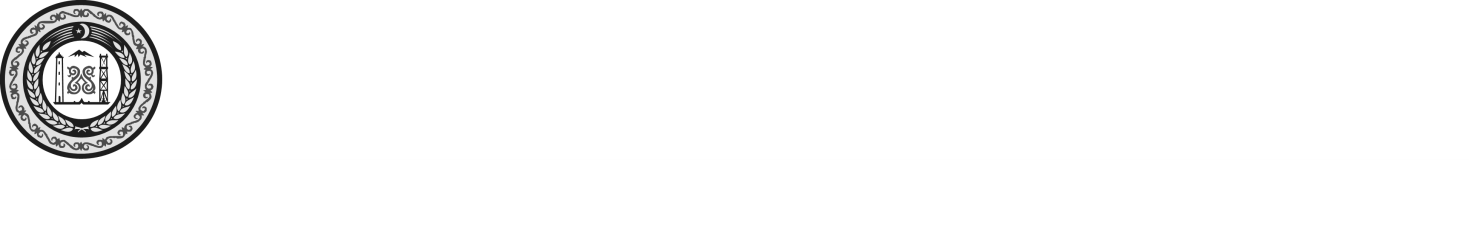 АДМИНИСТРАЦИЯ КИРИНСКОГОСЕЛЬСКОГО ПОСЕЛЕНИЯШАРОЙСКОГО МУНИЦИПАЛЬНОГО РАЙОНАЧЕЧЕНСКОЙ РЕСПУБЛИКИНОХЧИЙН РЕСПУБЛИКИН ШАРОЙН МУНИЦИПАЛЬНИ К1ОШТАН КИРИН ЮЬРТАН АДМИНИСТРАЦИРАСПОРЯЖЕНИЕот 09.01.2020г                                                                                          № 05с. КириО порядке перехода на электронные трудовые книжки и назначении ответственных лицВ связи с вступлением в силу Федерального закона от 16.12.2019 № 439-ФЗ «О внесении изменений в Трудовой кодекс Российской Федерации в части формирования сведений о трудовой деятельности в электронном виде»:1. Главному специалисту администрации Киринского сельского поселения (Малиговой М.Б-А.)1.1. уведомить сотрудников администрации Киринского сельского поселения в письменном виде по форме из Приложения № 1 к настоящему распоряжению о введении нового порядка формирования сведений о трудовой деятельности в электронном виде под подпись в срок до 30.06.2020 г.;1.2. предложить каждому работнику выбрать, каким способом будет осуществляться ведение записей об их трудовой деятельности – в бумажном или в электронном варианте;1.3. получить от каждого работника заявление по образцу из Приложения № 2 к настоящему распоряжению с волеизъявлением в срок до 31.12.2020 г.:1.4. при отказе работников от бумажной трудовой книжки выдать ее на руки в течение 3 рабочих дней с момента получения заявления;1.5. в случае неполучения заявления от сотрудника продолжить ведение его бумажной трудовой книжки в установленном порядке.2. Назначить   специалиста 1-го разряда администрации Киринского  сельского поселения (Иттиеву Х.Х.) ответственной за передачу сведений, связанных с трудовой деятельностью работников в администрации Киринского сельского поселения, в электронном виде в ПФ РФ.3. Контроль за исполнением настоящего распоряжения оставляю за собой.Глава администрации                                                  Х.Д. Мусалов